Instituto de Educação Infantil e JuvenilOutono, 2020. Londrina, _____ de maio.Nome: ____________________________________ Turma: ____________Área do conhecimento: Educação Física | Professor: LeandroEDUCAÇÃO FÍSICA – JOGOSCONTINUANDO COM JOGOS E BRINCADEIRAS: ESCOLHA 1 OU 2 OPÇÕES USE TODA SUA CRIATIVIDADE E IMAGINAÇÃO.  DEPENDENDO DA SUA ESCOLHA VOCÊ VAI PRECISAR DE AJUDA: -QUE TAL “VER” COMO ESTÁ SUA PERCEPÇÃO DE PESO/MASSA.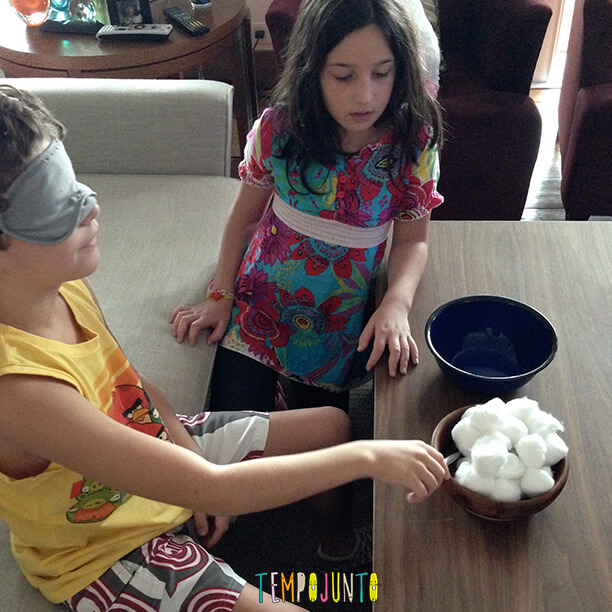 -OU UM SUPER MALABARISMO COM BEXIGAS.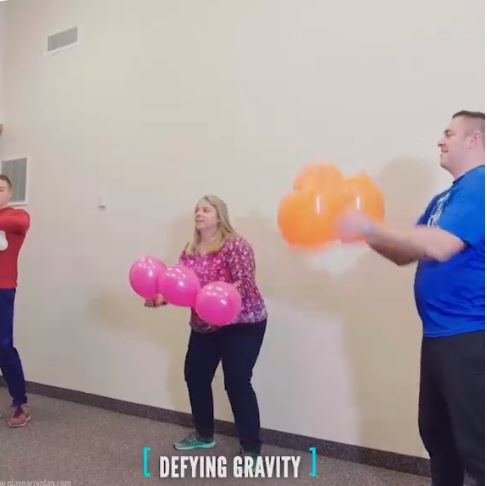 -MONTE E JOGUE ESSA AMARELINHA MALUCA E DESAFIADORA!VAMOS EXPERIMENTAR UM POUCO DE ACROSPORT, DESAFIE ALGUÉM A FAZER AS MELHORES POSES! OU INVENTE SUAS PRÓPRIAS!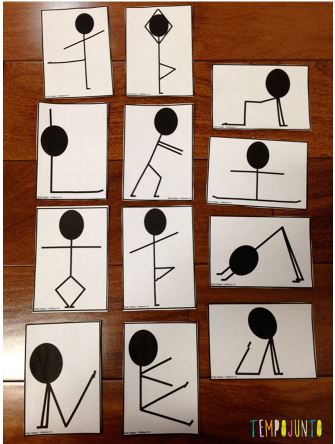 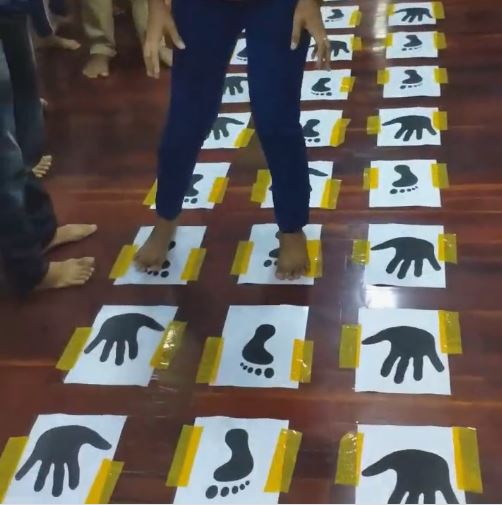 - MONTE SUA PRÓPRIA TROMBA COM UMA MEIA CALÇA E UMA BOLA E DERRUBE OBJETOS NO MELHOR TEMPO.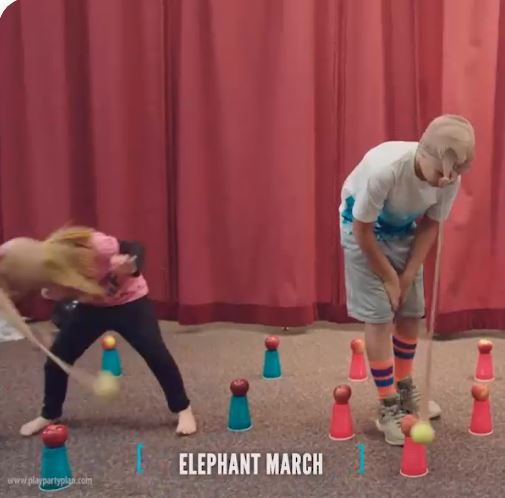 OU ESSE FUTLINGUE COM CAIXA DE PAPELÃO! 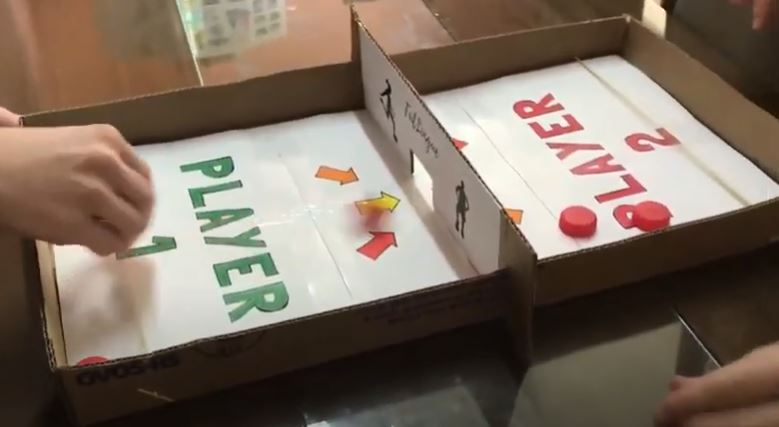 ESCREVA E OU DESENHE RELATANDO COMO FOI ESSA AULA. 
